Підстава: пункт 4-1 постанови Кабінету Міністрів України від 11 жовтня 2016 р. № 710 «Про ефективне використання державних коштів» Обґрунтування на виконання вимог Постанови КМУ від 11.10.2016 № 710:Враховуючи зазначене, замовник прийняв рішення стосовно застосування таких технічних та якісних характеристик предмета закупівлі:специфікація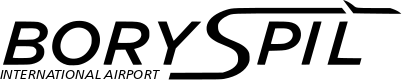 ДЕРЖАВНЕ ПІДПРИЄМСТВО«МІЖНАРОДНИЙ АЕРОПОРТ «БОРИСПІЛЬ» 08300, Україна, Київська обл., Бориспільський район, село Гора, вулиця Бориспіль -7, код 20572069, юридична особа/ суб'єкт господарювання, який здійснює діяльність в окремих сферах господарювання, зазначених у п. 4 ч.1 ст. 2 Закону України «Про публічні закупівлі»Обґрунтування технічних та якісних характеристик предмета закупівлі та очікуваної вартості предмета закупівліОбґрунтування технічних та якісних характеристик предмета закупівлі та очікуваної вартості предмета закупівліПункт КошторисуНазва предмета закупівлі із зазначенням коду за Єдиним закупівельним словникомОчікувана вартість предмета закупівлі згідно річного плану закупівельОчікувана вартість предмета закупівлі згідно ОГОЛОШЕННЯ про проведення відкритих торгівІдентифікатор процедури закупівлі9.07 (2023)Двигуни та їх частини, код ДК 021:2015 - 34310000-3 - Двигуни та їх частини 13 955,00 грн. з ПДВ11 629,17грн. без ПДВ UA-2023-06-08-010948-a 1Обґрунтування технічних та якісних характеристик предмета закупівліВизначення потреби в закупівлі: Закупівля зумовлена необхідністю належного підтримання санітарно- екологічного стану територій ДП МА «Бориспіль» та вимог охорони праці, проведення планових технічних обслуговувань та поточних ремонтів малої механізації. Обґрунтування технічних та якісних характеристик предмета закупівлі: Якісні та технічні характеристики предмета закупівлі визначені з урахуванням реальних потреб підприємства та оптимального співвідношення ціни та якості. Замовник здійснює закупівлю даного товару, оскільки він за своїми якісними та технічними характеристиками найбільше відповідатиме вимогам та потребам замовника. 2Обґрунтування очікуваної вартості предмета закупівліОбґрунтування очікуваної вартості предмета закупівлі: Визначення очікуваної вартості предмета закупівлі обумовлено статистичним аналізом загальнодоступної інформації про ціну предмета закупівлі на підставі затвердженої центральним органом виконавчої влади, що забезпечує формування та реалізує державну політику у сфері публічних закупівель, примірної методики визначення очікуваної вартості предмета закупівлі, затвердженої наказом Міністерства розвитку економіки, торгівлі та сільського господарства України від 18.02.2020 № 275. Розрахунок очікуваної вартості предмета закупівлі здійснено відповідно до Положення «Про порядок визначення очікуваної вартості предмета закупівлі» від 17.05.2022 №50-06-1.Обґрунтування обсягів закупівлі: Обсяги визначено відповідно до очікуваної потреби.3Інша інформаціяСпосіб проведення моніторингу ринку.Було проведено моніторинг ринку, направлено низку запитів підприємствам, що постачають відповідну продукцію на наступні електронні пошти:- ТОВ "КАРТ-ГРУП" kartgroup2020@gmail.comtovkart@gmail.com- ТОВ "ВАКУЛА ІНСТРУМЕНТ" vakula-2005@ukr.net- ПП "ЛИБІДЬ-ТРАНС" pp.l-trans@ukr.net- ФОП Лук'ян Михайло Федорович ukrservice.rm3f6@gmail.com- ТОВ "МЕТА-ГРУП" metagroup2005@gmail.com- ТОВ "ІМ ТЕХ" sales@oleo-mac-ua.com- ТОВ ТД "ТЕХНІКС" director@td-tehniks.com.ua- ТОВ "З Торгом" info@storgom.ua zakupka@storgom.ua- Интернет-магазин «Болгарка» info@bolgarka-ua.com- ФОП МАГУР ТАРАС ЯРОСЛАВОВИЧ td-tr@ukr.net- ПП "ТЕХКОМПЛЕКТ" tehcomplektm@ukr.net- ПП "Інструментал" director@instrumental-ua.com- ФОП "ПЕСТРЮГА РУСЛАН СЕРГІЙОВИЧ" pestrugarus@gmail.com- ТОВ "АГРОПРОМИСЛОВА КОМПАНІЯ "АДВАНС" apk-advance@ukr.net- ТОВ "ТЕХНОДІМ-К" technodim@ukr.net- ТОВ "ЛІСМАШ" LISMASH04@GMAIL.COM- ТОВ "Форест Бел" forest.tender2016@gmail.com- ТОВ "ВІКТОРІЯ МАКС" santel.ukraine@gmail.com, santel.kiev.ua@gmail.com- ПП "ЛОРА-Н" Магазин МотоцентрINFO@MOTOCENTRE.COM.UA- ТОВ "ПРОІНСТРУМЕНТ" info.proinstrument@gmail.com- ТОВ"АГРОТЕХСОЮЗ" info@cabel.com.ua, dinozawr0@gmail.com- ТОВ "МЕЗОН 99" mezon99@ukr.net- ТОВ Компанія іТех myroslav.zapukhlyy@itech.if.ua- АТ "Альцест" sdolya.altsest@gmail.com- ТОВ ВП «Резон» lavka@rezon.net.ua- ТОВ "Садмаркет" vic@sadmarket.com.ua- ТОВ «Світ запчастин» engine-parts@ukr.net- MOTO-MIX sales@oleo-mac-ua.comА також здійснено пошук, збір та аналіз загальнодоступної відкритої інформації про ціни на момент вивчення ринку. Вивчено ціни з наступних інтернет-ресурсів:- Інтернет-магазин «ToolParts» https://toolparts.com.ua/- Інтернет-магазин «ТехноМаркет PIXEL-SHOP https://pixel-shop.com.ua- Інтернет-магазин "Пауэр Сервис" http://powerservice. kiev.ua- Інтернет-магазин «АГРО-СОЮЗ» https://agrosoyuz.ua- Інтернет-магазин «Европромкомплект» https://ep-k.com.ua№ п/пНайменування ТоваруМарка або модель, або артикул, або інші параметри для ідентифікації ТоваруОд. вим.К-стьТехнічні та якісні характеристики предмета закупівлі(Технічна специфікація)1Ремінь для наріжчика швів шт2Сфера застосування – наріжчик швів Masalta MF 20-4; Довжина – 925 мм; Ширина – 13 мм; Ремінь з відкритою бічною поверхнею, зубчастий. 2Карбюратор до двигуна шт1Сфера застосування – чотирьохтактний двигун HONDA GX 160. 3Свічки запалювання для мотокос, пилососа садового бензинового шт16Сфера застосування – мотокоса «STIHL FS450», Мотокоса «Oleo Mac 753T», пилосос садовий бензиновий «Олео-Мак BV 300». Свічка одноконтактна; різьба – М14; довжина спідниці – 9 мм. 4Свічки запалювання для снігоприбиральної машини шт6Сфера застосування – снігоприбиральна машина «AL-CO 620E ІІ» F7RTC. Діаметр різьби – М12х1; довжина різьби – 19 мм. 5Ремінь для газонокосарки Артикул – 61057042100шт6Сфера застосування – Газонокосарка «Viking 650 Т» 6Ремінь шт8Тип – Ремінь привідний клиновидний С (В) 1800. Довжина ременя – 1800 мм; Профіль: Ширина ременя – 22мм; Висота ременя – 14 мм. 